Membership ApplicationCentral Kentucky International CB Club 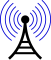 27.135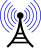 Basic Personal informationFirst and Last Name________________________________________Address__________________________________________________Phone Number____(______)____________________________Tell us a Little bit about yourself so we might get to know you a little better…What shall we call you? What is your Handle?_____________________________________How long have you been talking on Citizen Band Radio’s?____________________________What Channels have you talked on, and where?____________________________________Have you ever done Fund Raising?_________  Would you be willing to do one?__________Club Meetings are on the Last weekend of the month, we recommend you attend if not we expect to know in advance of your absence. Will there be a Problem with open communication on this issue?____________There are club dues each meeting of $5.00 you can also pay quarterly and yearly, the option is yours.  Dues are used for club Functions and such… Yor can view the Dues online at our website at http://centralkycbclub.weebly.com/pay-your-club-dues-here.html or ask the Standing President for more information concerning Dues. Every Friday we will conduct a Roll Call for all members Present on the Channel, the time will be decided by President and or Vice President. During Roll  Call we ask for minimum transmissions Roll Call will Only last for 30 min.If you agree to the Membership Application then please sign the Application and turn into The Standing President for Processing and Welcome to the Club.__________________________________Member Signature__________________________________President Signature__________________________________DateRevised October 23, 2010